Domaća zadaća: Piramide						Datum: 1. Među predmetima na slici pronađi piramide.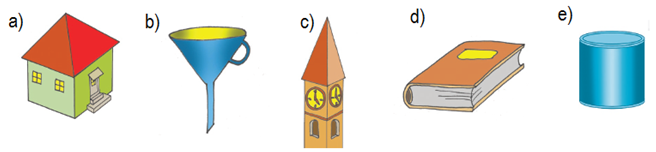 2. Koji je mnogokut baza peterostrane piramide?  ______________________________3. a) Koliko strana ima četverostrana piramida?  ________________________________b) Koliko je baza (osnovki)?  ________________________________c) Koliko je pobočki?  ________________________________4. Nacrtaj mrežu pravilne trostrane piramide s osnovnim bridom duljine a = 3.5 cm i pobočnimbridom duljine b = 5 cm. (Zadatak riješi u bilježnici)5. Dovrši mrežu piramide. Kod kuće ju napravi od kartona i sastavi tijelo.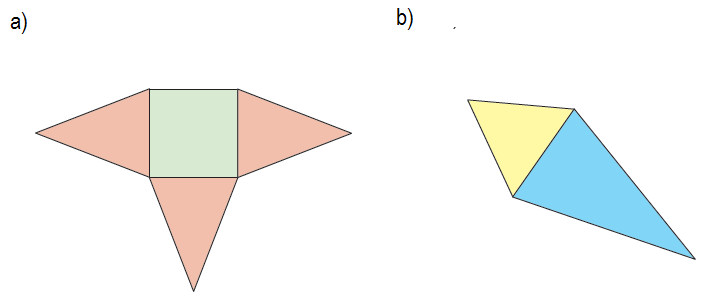 6. Piramida ima 7 vrhova.a) Koliko ta piramida ima bridova?  _________________________ b) Koliko ima strana?   __________________________c) Koji je mnogokut baza piramide?   _________________________7. Na slici su nacrtane 3 baze pravilnih piramida. Skiciraj te piramide. Njihova je visina 3 cm.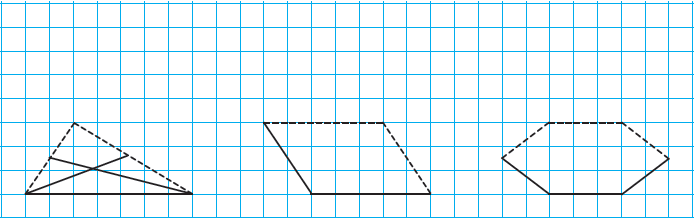 